ESTRUCTURASYHABILIDADES COOPERATIVASEducación Infantil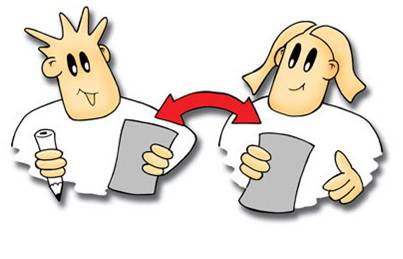 FOLIO ROTATORIOESTRUCTURAS COOPERATIVAS: FOLIO ROTATORIODESCRIPCIÓN: Se pasa un folio (DIN-3 o DIN-4) o cualquier soporte de papel (cuaderno, cartulina…) para que lo rellene el alumnado de un equipo de trabajo. Según el tipo de actividad, puede estar marcado en el soporte el espacio de que dispone cada miembro del equipo. Es conveniente que uno de los miembros de equipo se encargue de garantizar la participación de todos los componentes, respetando el turno y el tiempo establecido.ETAPAS: Educación Infantil, Educación Primaria y Educación SecundariaOBJETIVOSDefinir el tipo de clase que queremos tener y elegir las normas. Descubrir las expectativas y creencias de los niños sobre el tema que vamos a introducir. Descubrir sus capacidades.  APLICACIÓN:Activar esquemas: Partimos de sus conocimientos previos Crear historias encadenadas. Trabajar la escritura creativa. Dados cuenta historias.Revisar y repasar: Mapas Mentales, organizadores gráficos, rutinas de pensamiento.Realizar series (números, dibujos…) Crear Arte: dibujos de equipo, murales participativos, displays, etcSolucionar problemas en el aula: Análisis de las causas y búsqueda de soluciones. Las reglas de aplicación de esta estructura se pueden adaptar según el tipo de actividad que hayamos diseñado.OBSERVACIONES: Pueden utilizarse varios folios, por ejemplo cuando se realizan listados de palabras (nombres, verbos, adjetivos, ...)A veces es conveniente prohibir hablar, para evitar protagonismos. Sólo cuenta lo que se escribe (o se dibuja).Ciclo de Inicio2º Ciclo de Educación InfantilAutorSpencer Kagan. Trad. y adapt.: Mª J. Tallón